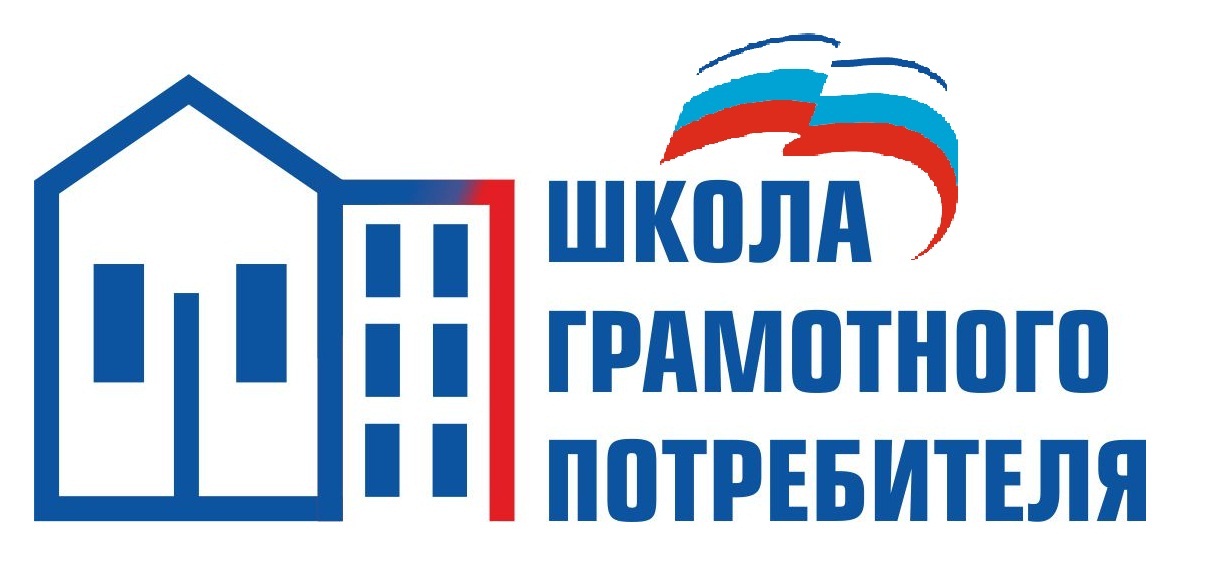 «Школа грамотного потребителя» 23 октября п. ВаниноПРОГРАММА СЕМИНАРАПоследние изменения в жилищном законодательстве: Изменения порядка проведения общего собрания собственниковРасширение компетенции совета многоквартирного дома. Роль Совета МКД в управлении многоквартирным домом Включение ОДН в состав содержания и ремонта общего имущества в МКДФедеральный закон от 29.06.2015 N 176-ФЗ"О внесении изменений в Жилищный кодекс Российской Федерации и отдельные законодательные акты Российской Федерации"Применение повышающих коэффициентов с 01 июля 2015гПорядок установки приборов учета коммунальных ресурсов.Изменения, внесенные в «Правила установления и определения нормативов потребления коммунальных услуг", утв. постановлением Правительства РФ от 23.05.2006 N 306. Ответы на вопросы. Практические рекомендации.